Area VII Officer Application Complete the following application completely, including signatures. Contact Information:  Name ________________________________________ Chapter ______________________________ Advisor _____________________________________ Student Phone _______________________________ Student Email ________________________________ Student Address __________________________________________________________________________ Advisor Phone _______________________________  Advisor Email _______________________________ Parent/Guardian Name_________________________________ Parent/Guardian Phone_________________________ Parent/Guardian Email _________________________  Student, Parent, and Advisor must initial each of the following requirements confirming that the candidate is eligible to run for office. If one or more lines is not initialed by ALL parties, the candidate is NOT eligible to run, and this application does not need to be sent to the Election Committee. Area Officer Requirements:  Area Officer Responsibilities:  Student Statement: In the box below, tell why you are interested in becoming an Area VII officer. Do not attach  additional pages.  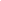 Signatures: Student Signature: _____________________________________________ Parent Signature: ______________________________________________ Advisor Signature: _____________________________________________ This application must be uploaded by the deadline to Judging Card in order to be eligible. No late applications will be  accepted.Student Parent Advisor Requirement1. Student is currently a paid member in good standing with their Chapter, District, Area, State, and National FFA Associations.2. Student holds the Chapter FFA Degree at the time of election.3. Student has completed no less than 4 semesters of AFNR courses as outlined by the Texas FFA membership eligibility guidelines.4. Student has been an active member for the preceding 24 months from time of application.Student Parent Advisor Student is Required to Attend the Following:1. State Leadership Camp (June) *** The Area Officer President’s Advisor will be required to attend with Area Leadership Development Coordinator2. Area Leadership Camp (June) *** Please note attendance by an advisor of the Area Officer is required at ALC3. State Convention (July) ***Area advisors will be required to assist the ALDC during the sessions as needed4. Area Greenhand Camp (September) 5. Area LDE and CDE Competitions6. National Convention, if selected as one of the 5 representatives from our area. (Travel to be paid for by student &/or school)